Publicado en El Puerto de Santa María el 11/08/2017 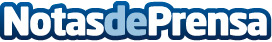 Toro de Osborne presenta ‘Blue’, su colección de camisas imprescindibles de este veranoLa marca de moda hace una selección de las camisas que deben formar parte de cualquier fondo de armarioDatos de contacto:David MálagaNota de prensa publicada en: https://www.notasdeprensa.es/toro-de-osborne-presenta-blue-su-coleccion-de Categorias: Moda Sociedad http://www.notasdeprensa.es